GUÍA DE LENGUAJE ¿Qué necesito saber?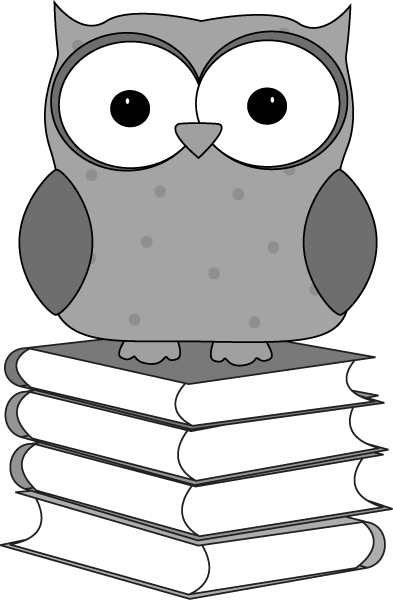 ¡Importante! Para responder: Lee cuidadosamente la pregunta.Escoge la respuesta correcta. Dibuja una x alrededor de la letra correspondiente a la respuesta que consideras correcta.¡A TRABAJAR!Hoy es ________________   _____ de __________ del año ___________(Día de la semana)     (nº)            (mes)                      (nº del año)Observa el siguiente mapa conceptual, te ayudará a saber comprender los textos que trabajarás a continuación 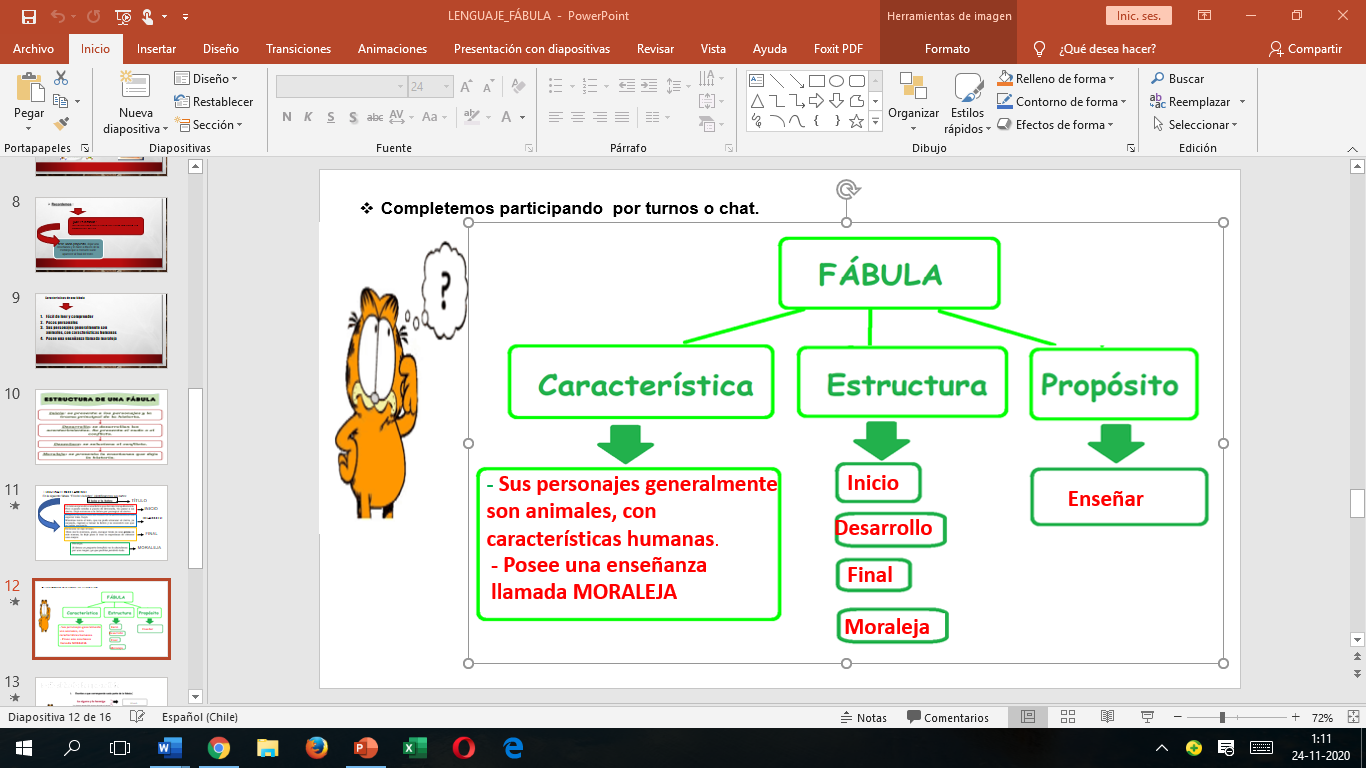 Lee atentamente los siguientes textos y luego respondes las preguntas, marcando la alternativa correcta.Escribe en tu cuaderno de lenguaje la siguiente fábula, luego debes ordenarla e identificar cada una de sus partes.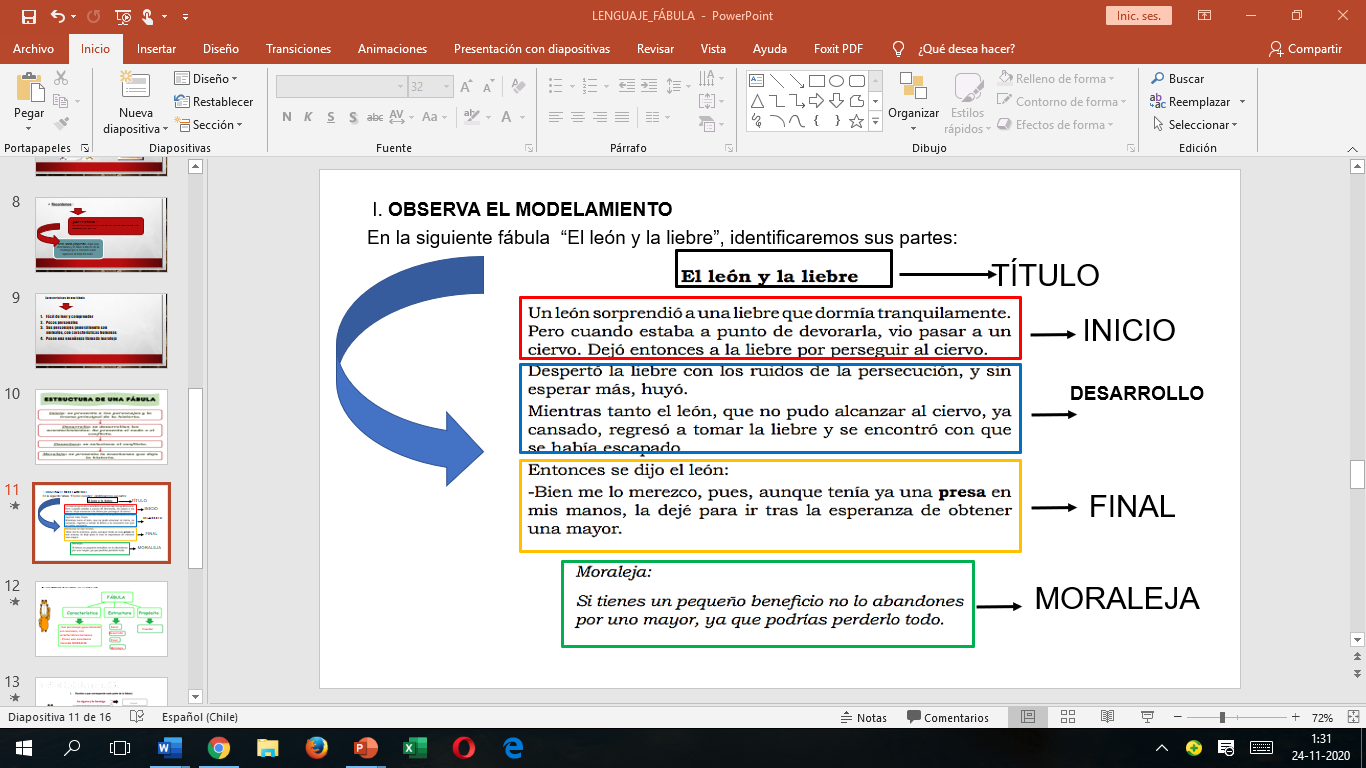 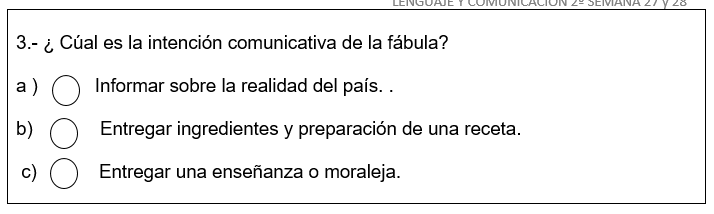 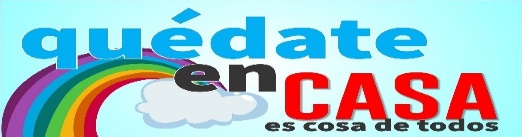 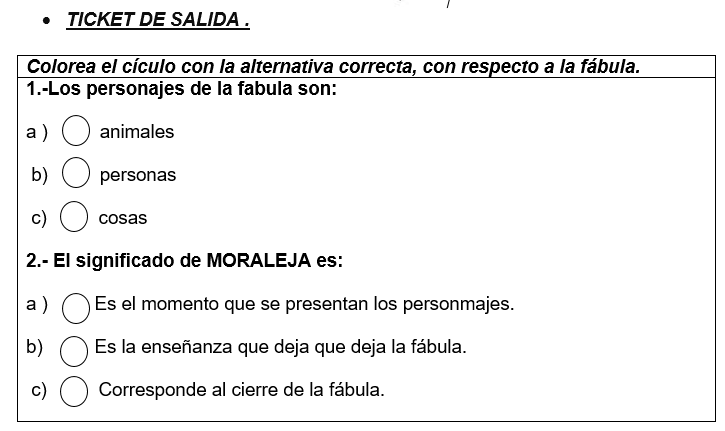 Nombre:Curso: 4°A   Fecha: semana N°  33Objetivo (s): OA 4Objetivo (s): OA 4Objetivo (s): OA 4Contenidos: textos literariosContenidos: textos literariosContenidos: textos literariosObjetivo de la semana:Demostrar comprensión de textos literarios (fábula) respondiendo por escrito preguntas explícita e implícita mediante guía de trabajo, manifestando una actitud de respeto y solidaridad que favorezca la convivencia.Objetivo de la semana:Demostrar comprensión de textos literarios (fábula) respondiendo por escrito preguntas explícita e implícita mediante guía de trabajo, manifestando una actitud de respeto y solidaridad que favorezca la convivencia.Objetivo de la semana:Demostrar comprensión de textos literarios (fábula) respondiendo por escrito preguntas explícita e implícita mediante guía de trabajo, manifestando una actitud de respeto y solidaridad que favorezca la convivencia.Habilidad: comprender.Habilidad: comprender.Habilidad: comprender.¿Qué tipo de texto acabas de leer?Una carta Una fábulaUn cuento¿Por qué sentía vergüenza la zorra?Por qué había perdido su colaPor qué era un feo agregadoPor qué le estorbaba su cola¿Por qué sentía vergüenza la zorra?Por qué había perdido su colaPor qué era un feo agregadoPor qué le estorbaba su cola ¿Cómo perdió su cola la zorra?En una competenciaEn un viajeEn una trampa¿Cómo perdió su cola la zorra? En una competenciaEn un viajeEn una trampa6. ¿La moraleja nos enseña que?a) Debemos tener cuidado con esos consejos que en realidad están buscando su beneficio propio y no tu bienestar.b) Confiarnos siempre con los consejos que nos dan c) Aconsejar para buscar su beneficio propio con ese consejo, y no tu bienestar